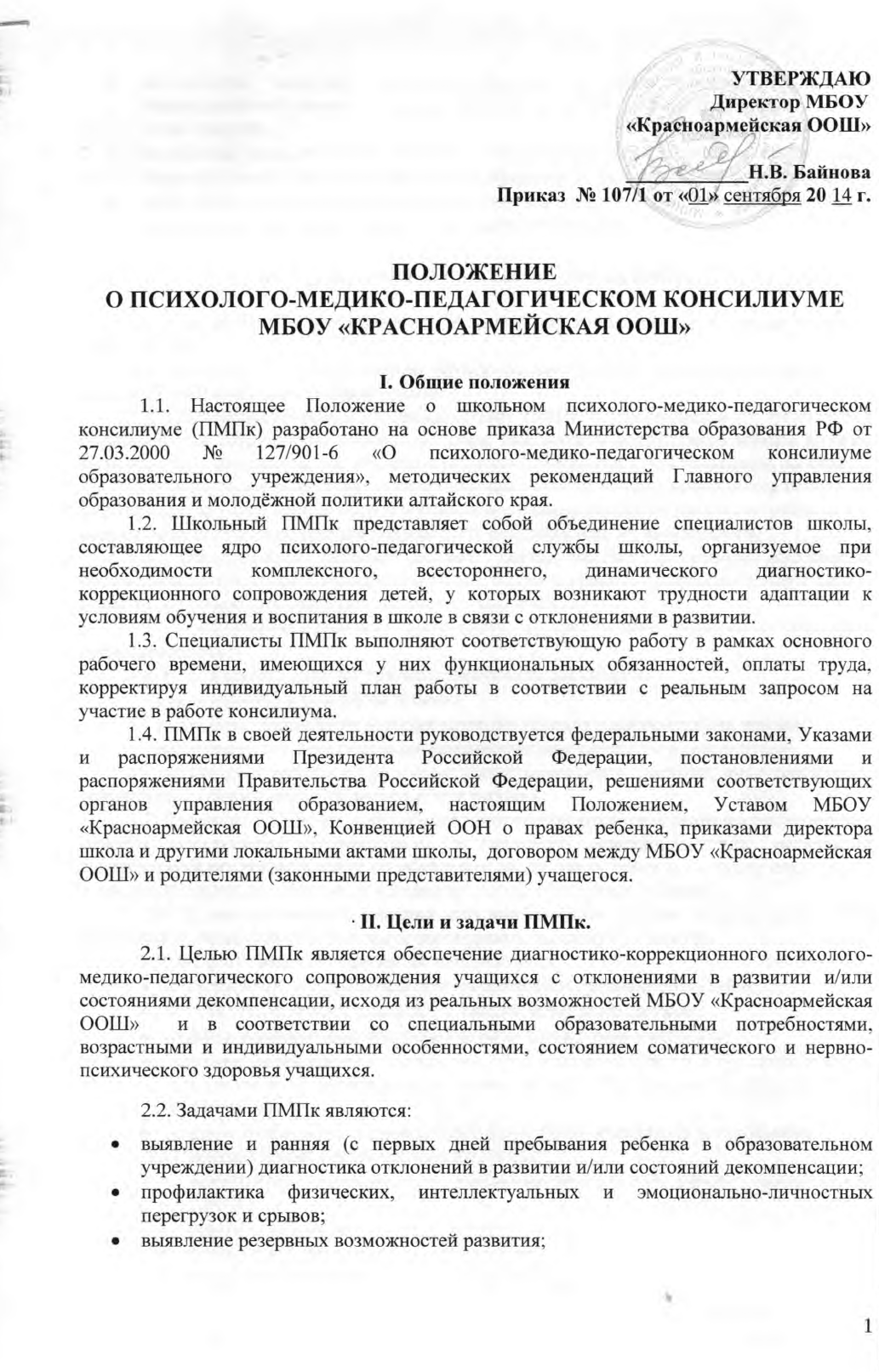 определение характера, продолжительности и эффективности специальной (коррекционной) помощи в рамках имеющихся в МБОУ «Красноармейская ООШ» возможностей;разработка рекомендаций учителю, воспитателю, родителям для обеспечения индивидуального подхода в процессе коррекционно-развивающего сопровождения;подготовка и ведение документации, отражающей актуальное развитие ребенка, динамику его состояния, уровень школьной успешности.III. Организация деятельности и состав ПМПк3.1. Состав ПМПк утверждается приказом директора школы в начале каждого учебного года.3.2. Контроль за деятельностью ПМПк осуществляется заместителем директора школы по учебно-воспитательной работе.3.3. Обследование ребенка специалистами ПМПк осуществляется по инициативе родителей или сотрудников школы. В случае инициативы сотрудников школы должно быть получено согласие на обследование родителей (законных представителей) ребёнка.При несогласии родителей со специалистами ПМПк должна проводиться работа по формированию у них адекватного понимания проблемы, исходя из интересов ребенка. Во всех случаях согласия родителей должно быть подтверждено их заявлениями. 3.4. Обследование ребенка должно осуществляться с учетом требований профессиональной этики. Специалисты ПМПк обязаны хранить профессиональную тайну, в том числе, соблюдать конфиденциальность заключения.3.5. Обследование ребенка, проводится в присутствии родителей (законных представителей).3.6. ПМПк имеет право затребовать следующие документы:свидетельство о рождении ребенка;подробную выписку из истории развития ребенка с заключениями врачей;педагогическое представление (характеристику классного руководителя);письменные работы по русскому языку, математике, рисунки, иные результаты творческой и образовательной деятельности ребёнка.3.7. Результаты обследования ребенка протоколируются, отражаются в заключении, которое составляется коллегиально и является основанием для реализации соответствующих рекомендаций по обучению, воспитанию, лечению, а также социальной и трудовой адаптации. Все сведения заносятся в карту развития ребенка.3.8. В диагностических сложных или конфликтных случаях специалисты ПМПк направляют ребенка на ПМПК следующего уровня: районную, краевую.3.9. В ПМПк ведется следующая документация:списки детей, находящихся под наблюдением специалистов ПМПк;журнал регистрации плановых и внеплановых консилиумов;график плановых консилиумов (не реже одного раза в четверть);карта развития ребенка с краткими, обобщениями заключениями специалистов, окончательным коллегиальным заключением ПМПк, дневником динамического наблюдения;индивидуальная программа социально-психологического сопровождения.3.10. Рекомендуемый состав школьного ПМПк:заместитель директора по учебно-воспитательной работе (председатель ПМПк);опытные педагоги;педагог-психолог;социальный педагог;врач (или медсестра).3.11. Архив консилиума хранится в течение 5 лет после выхода ребенка из школы в специально оборудованном месте.3.12. Учащиеся, обследуемые на ПМПк,  находятся под наблюдением специалистов ПМПк в течение всего периода пребывания в школе.IV. Подготовка и проведение школьного  ПМПк.4.1. Школьный ПМПк разделяются на плановые и внеплановые.4.2. Периодичность ПМПк определяется реальным запросом школы на комплексное обследование детей с отклонениями в развитии.4.3. Деятельность плановых консилиумов направлена на:анализ процесса выявления детей “группы риска”, а также ее количественного и качественного состава (учащиеся классов коррекционно-развивающего обучения, дети с признаками школьной дезадаптации, неуспевающие и слабоуспевающие дети);определение путей психолого-медико-психологического сопровождения учащихся с трудностями адаптации в данных образовательных условиях.4.4. Внеплановые консилиумы собираются по запросам специалистов, непосредственно работающих с ребенком.4.5. В течении 3 дней с момента поступления запроса на диагностическое обследование ребенка председатель  школьного ПМПк согласовывает итоги вопроса с родителями, и, при отсутствии возражений с их стороны, организует проведение планового или внепланового ПМПк.4.6. Решением ПМПк назначается куратор ребёнка, как правило, классный руководитель.4.8. Школьный ПМПк проводится под руководством председателя, а в его отсутствие заместителем председателя, назначенного председателем или руководителем школы.4.9. Результаты  школьного ПМПк доводятся до сведения родителей (законных представителей). Предложенные рекомендации реализуются только при отсутствии возражений родителей (законных представителей).